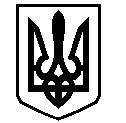 У К Р А Ї Н АВАСИЛІВСЬКА МІСЬКА РАДАЗАПОРІЗЬКОЇ ОБЛАСТІР О З П О Р Я Д Ж Е Н Н Яміського голови04    липня    2018                                                                                              №   93Про скликання  виконавчого комітету Василівської  міської ради  	Відповідно до ст. 42, 53 Закону України «Про місцеве самоврядування в Україні»Скликати  засідання  виконавчого  комітету Василівської міської ради Запорізької області  10 липня    2018  року о 14-00 годині  в приміщенні  Василівської міської ради за адресою: м.Василівка, бульвар Центральний, 1.Включити до порядку денного  засідання виконавчого комітету міської ради  питання:Про надання дозволу  на розміщення  зовнішньої реклами;Про надання дозволу  на розміщення зовнішньої реклами ФОП Балабан М.В.Доповідає – Калоша С.О. – провідний спеціаліст з питань економіки та торгівлі відділу економічного розвитку виконавчого апарату міської ради.Про погодження відкриття автобусних маршрутів;Про погодження робіт по видаленню та обрізці дерев на автодорозі місцевого значення в межах  м. Василівка;Про надання дозволу на  обрізку дерев в м. Василівка;Про виділення  дров  мешканцям м. Василівка.Доповідає – Борисенко Ю.Л. – заступник міського голови з питань діяльності виконавчих органів ради, начальник відділу комунального господарства та містобудування   виконавчого апарату міської ради.2.7. Про надання матеріальної допомоги на лікування та учаснику антитерористичної операції;2.8. Про надання матеріальної допомоги;2.9. Про внесення змін в рішення виконавчого комітету Василівської міської ради від 24 липня 2017 року № 83 «Про включення Луньова С.В. в списки громадян, в першочерговому порядку, як інваліда війни ІІІ групи»;2.10. Про постановку на квартирний облік Бондаренка В.В.;2.11. Про постановку на квартирний облік Раєвської Г.В.;2.12. Про присвоєння поштової адреси  частині житлового будинку  за адресою:м. Василівка, вул. Підгірна, буд. 37а;2.13. Про присвоєння поштової адреси земельній ділянці та 3/5 частинам  житлового будинку за адресою: м. Василівка, вул. Тополина, буд. 76/2;2.14. Про присвоєння поштової адреси  частині житлового будинку  за адресою:м. Василівка, вул. Каховська, буд. 78б.  	Доповідає – Джуган Н.В.  - заступник  міського голови з питань діяльності виконавчих органів ради, начальник відділу з гуманітарних питань  виконавчого апарату міської ради.2.15. Про затвердження плану роботи виконавчого комітету Василівської міської ради на ІІ півріччя  2018 року.Доповідає – Кривуля В.В. – керуючий справами виконавчого комітету, начальник відділу юридичного забезпечення та організаційної роботи   виконавчого апарату міської ради.Міський голова                                                                                              Л.М.Цибульняк  